What’s Next?Transition options for school leaversTransition options in the Waikato region.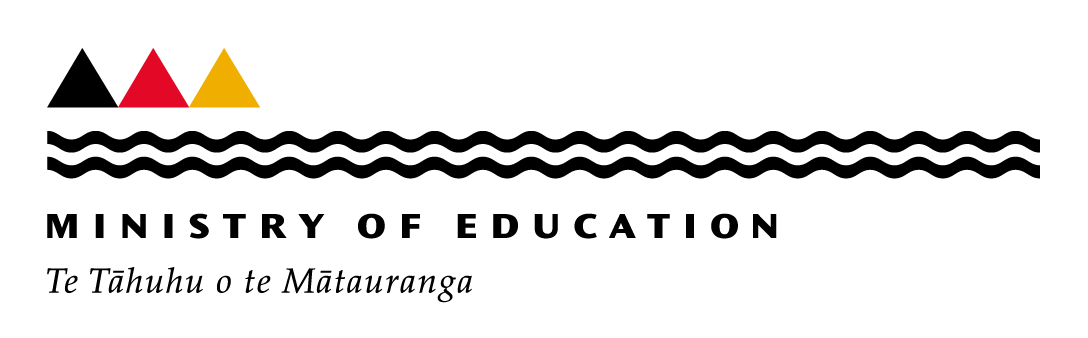 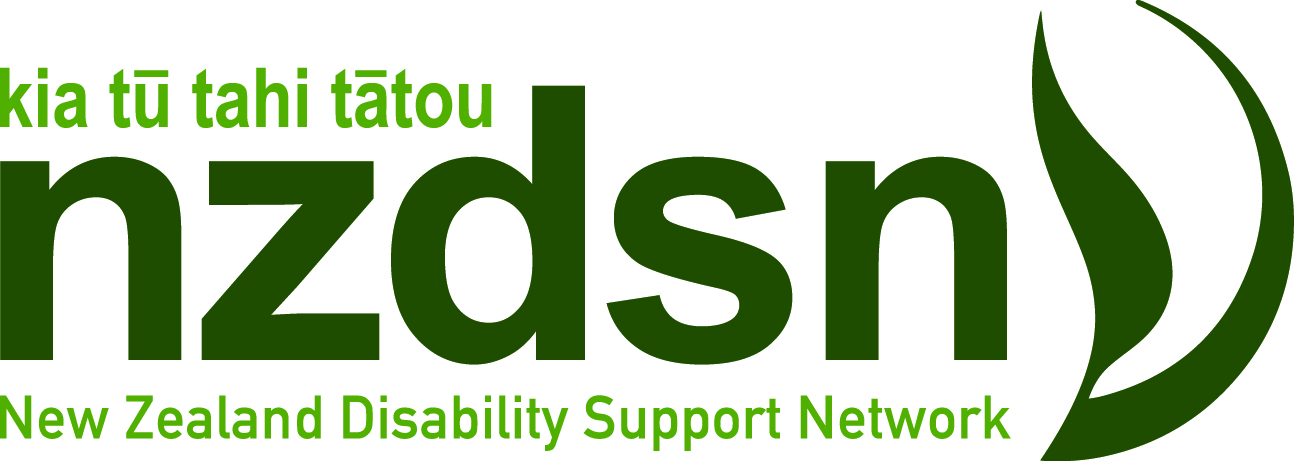 AcknowledgementWe would like thank all the individuals and organisations that have so willingly given their time, knowledge and experience to assist in the development of this resource. All photographs were taken by and are the property of the New Zealand Disability Support Network (NZDSN). In particular, we thank those members of the NZDSN who collected, collated and created this information. United Nations Convention on theRights of Persons with DisabilitiesWe support the United Nations Convention on the Rights of Persons with Disabilities, with particular reference in this instance to Article 19 ‘Living independently and being included in the community’, which states: Parties to this Convention recognise the equal right of all persons with disabilities to live in the community, with choices equal to others, and shall take effective and appropriate measures to facilitate full enjoyment by persons with disabilities of this right and their full inclusion and participation in the community, including by ensuring that:Persons with disabilities have the opportunity to choose their place of residence and where and with whom they live on an equal basis with others and are not obliges to live in a particular living arrangement;Persons with disabilities have access to a range of in home, residential and other community support services, including personal assistance necessary to support living and inclusion in the community, and to prevent isolation or segregation from the community;Community services and facilities for the general population are available on an equal basis to persons with disabilities and are responsive to their needs.ContentsIntroduction	3Definitions	5Abbreviations	5Directory	7Useful Websites Directory	59Advocacy	59Citizens Advice Bureau	62Careers	65Disability Groups and Support Agencies	66Education / Curriculum	72General Information	76Government Agencies	79Income / Work Experience	84Libraries	85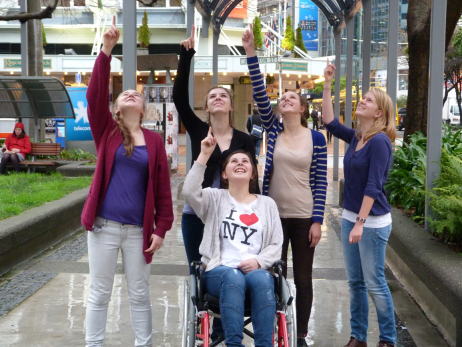 Introduction This publication has been designed to provide information for students who experience disability, together with their whānau, teachers, friends and others, in planning for life beyond the classroom. This publication also provides a list of various support services available in the Waikato area that can potentially assist students during and after their transition from school. Designed to help plan and prepare students to think about their options for the future, this publication can also be used as a resource for the supports and professionals within the disability sector associated with students.Throughout the booklet, the transition process is defined as the process where young people who experience disability plan for life beyond the parameters of school and explore options. It can be an exciting and challenging time and often involves making decisions and choices about increasing their independence as a young adult. Some options to think about may include:moving into further education or employmentbudgeting advice and attaining benefitspursuing different living arrangementsmaintaining relationships and developing new onescontinuing with sporting, leisure activities and developing new onesaccessing and connecting with supports in the wider communityaccessing vocational service optionsThis booklet begins with some basic information about the transition process from school, followed by a Frequently Asked Questions (FAQ) section and finally a directory of regional services available. We have tried to include as many services as possible, however, some may have been missed, some services may have begun after this booklet was published and some may have changed the way they operate. In this sense there will always be the potential for it to be updated. If you have any feedback that will improve any part of this booklet, or update any of its information, please contact the Ministry of Education. Feedback should be directed to the District Manager. If you need more information the Transition Advisers for the Waikato are:The information in this booklet is relevant as at May 2014.Definitions Below is a list of definitions and abbreviations you will encounter in this booklet and in services you may wish to use.Throughout this resource the term ‘Disability’ has been used as it is defined in the New Zealand Disability Strategy, “Disability is not something individuals have.  What individuals have are impairments. They may be physical, sensory, neurological, psychiatric, intellectual or other impairments. Disability is the process which happens when one group of people create barriers by designing a world only for their way of living, taking no account of the impairments other people have” (NZDS, 2001:7).The term ‘Transition’ (from school) also refers to the process of planning to explore options for life beyond school and implementing that plan.AbbreviationsDirectoryThe following pages have been divided into subject areas for ease of use. You can go to the area you are broadly interested in and look at some of the FAQs and answers that are most relevant to you. The areas are:Enabling Good Lives Principles	8Transition process	10Transition Service Providers Directory	14The school’s role in supporting students into post-school options	18Support Needs	20Directory for Services to help arrange Respite	24Cultural Support	26Income	29Further Education	32Employment	34Supported Employment Directory	37Vocational Services	40Vocational Services Directory	42Housing and Living Arrangements	44Moving Out of Home Checklist	46Recreation and Leisure	50Advocacy	53Legal / Guardianship Information	55Miscellaneous	57Enabling Good Lives PrinciplesThe Enabling Good Lives principles have grown from families and individuals desire to have more choice, flexibility and control over the supports they receive and the lives they lead. Enabling Good Lives includes a commitment from MOH, MSD and MOE to work together to consider flexible use of existing funding and contracts to support people to have a good life. In the Waikato the Enabling Good Lives Leadership group is looking at ways to improve the quality of life for people who experience disability and look at the way services are delivered. The Enabling Good Lives Principles are:Self DeterminationDisabled people are in control of their lives.Beginning EarlyInvest early in whānau to support them to be aspirational for their disabled child, to build community and natural supports and to support disabled children to become independent. Person-centredDisabled people have supports that are tailored to their individual needs and goals, and that take a while life approach. Ordinary Life OutcomesDisabled people are supported to live an everyday life in everyday places; and are regarded as citizens with opportunities for learning, employment, having a home and family, and social participations – like others at similar stages of life.Mainstream FirstDisabled people are supported to access mainstream services before specialist disability services. Mana EnhancingThe abilities and contributions of disabled people and their whānau are recognised and respected.Easy to UseDisabled people have supports that are simple to use and flexible.Relationship BuildingRelationships between disabled people, their whānau and community are built and strengthened.Community BuildingEngage and support communities to be more welcoming and inclusive of disabled people – create accessible communitiesA good life for you will look different to somebody else’s. It needs to reflect the things that are important to you. Transition processTransition from school is a process of planning for what you, as a young person, will do when you leave the schooling system and then implement a plan. It is based on the principles of inclusion, community participation and civil rights. The focus is creating an autonomous, individualised and happy life.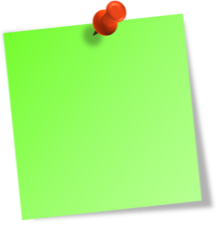 Traditionally, one of the areas people who have experienced disability found most difficult whilst transitioning was into employment. However, there are supported employment support services that can help and are primarily engaged in the process. Importantly though, transition is about you and not just employment. For a successful transition you need to consider things such as: how do you participate in your community, where will you live, transport, or if you’d like to further your education. You and your whānau may also want to think about how you might continue to develop your social networks and relationships and work towards attaining economic independence and autonomy over your life. You may want to think about the skills you need to develop to be at home alone safely.With more of a community focus, the Ministry of Social Development (MSD) is able to assist students who receive Ongoing Resourcing Scheme (ORS) funding. The MSD will fund ‘high’ and ‘very high’ ORS verified students in their last year of schooling to participate in transition services. The money is paid directly to transition service providers who have a set of four milestones to reach, and are paid on successfully achieving each of these.MOE’s National Administrative Guidelines (NAGs) require that schools identify and make provision for students likely to experience barriers in making a successful transition from school. As a result, most schools that support students with an experience of disability have an organised process for transition. In order for a transition from school to work to be successful, there needs to be a strong partnership between the school, whānau, and post-school providers. Post-school providers are organisations such as tertiary education providers, supported employment services, supported living agencies and vocational/day activity providers. These partners will need on-going information sharing to remain up-to-date with the options available for you and your whānau/care givers. This resource is part of that information sharing.You should start planning the ‘where to’ and ‘goals’ part of the process at least 2–3 years before you leave, addressing this at your Individual Education Plan (IEP). A suggested age to start thinking about transition is 14 years old, in order to prepare yourself as much as possible. When you start planning at about 14 years old, then it doesn’t need to take up much time – it can just be thinking about what you might like to do and trying a few things out, such as joining clubs, getting an after-school job, volunteering, work experience or looking at ways you can participate in your local community. It is also less stressful for you and your whānau if you’ve had time to plan well.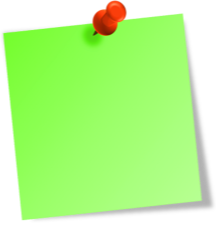 In the last two years of secondary school your Individual Education Plan (IEP) should focus post school needs such as money handling and budgeting, self-help skills, use of transport options, work experience, community skills, social and recreational pursuits and developing links with adult community services.If you receive ‘very high needs’ ORS funding and are aged between 16 years to 21 years and in your final years at school, you may qualify for ‘individual funding’ from the MSD for transition to life beyond school and community based service support. Talk with your Transition Service Provider for more information. If you are unsure about your ORS level check with the Ministry of Education (MOE). If you have high needs you can be supported by MSD to involve yourself in community participation programmes. MSD bulk fund service providers and Transition Service Providers will help you make a choice between these services, if this is what you want, by visiting and talking with you about what you want.Looking at your goals and where you want to be in your future can allow you to think about what skills or learning you need to be as independent as possible, creating options and making decisions. Then you can start working on developing these in your last years at school.Find out through your Transition Service Provider about other possible options for transition services.  Transition planning can cover anything that is important to you or that you think might need to be organised. Some of the common areas of transition are:employmentincome and financeshousing or living arrangementssupport needscultural supportfurther educationrecreation and leisureadvocacyfriends and relationshipstransport or community accesspossibility of obtaining a driver’s licenceIf MOE has supplied you with any equipment, it would normally be returned to the school when you leave. If you think you will need to use the equipment outside of school discuss this with your Transition Service Provider or the regional MOE representative. You should also discuss the possibility of needing equipment as part of your transition.  If you own the equipment or the equipment is provided by MOH and you still need it, you can take it with you. Transition Service Providers Directory(* MSD funded)The school’s role in supporting students into post-school optionsHow can my school assist me in preparing for transition to “life beyond school?”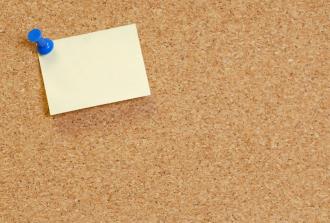 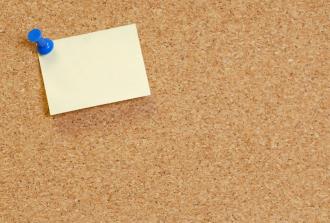 If you are of school age and high or very high ORS verified, you have a right to attend a secondary school until the end of the year in which you turn 21 years old. Some students remain at school until this time, but others leave at a younger age. This decision is up to you and your whānau/caregiver. Students receiving ORS extension are not eligible for MSD funded transition services. Any secondary age student can attend their local school or school of choice, subject to zone restrictions. However, schools vary in level of specialist facilities or service provision offered.Some schools are ‘Specialist Day Schools’. These schools offer a range of specialist services. In Hamilton these schools are Hamilton North School and Patricia Avenue School. In Paeroa this is Goldfields School. In other secondary schools MOE provide specialist services to students on ORS. These specialist services include:PhysiotherapySpeech language therapyOccupational therapyBehaviour supportAdvice for deaf childrenIn Hamilton special needs facilities are available at Fairfield High School, Fraser High School, Hillcrest High School and Melville High School.Some rural schools also have special needs facilities that meet a variety of student needs. Transition programmes will be included as part of your IEP goals.  Smaller special needs facilities are available in Huntly, Matamata, Taumarunui, Te Awamutu, Tokoroa, Waihi and Mercury Bay Area School. Many other students on ORS attend their local secondary schools in mainstream classes. All schools will work with whānau and MOE to put resources in place to meet specialist and transition needs of students with experience of disability attending the school.You may currently be receiving transport, or a contribution to the costs of transport, to and from school from MOE. This will stop when you leave school, so a big part of your planning will need to be around how you will manage your transport to and from your post-school options. Contact your local Work and Income (W&I) office for further advice. What can I expect schools to provide as part of a transition service or programme?There will be variations between schools in the type and level of transition support they offer. Ask about the following when discussing options for life beyond school:What transition skills are taught through mainstream curriculum subjects?What transition programmes are offered through individualised or alternative education programmes within the school environment?What experiences beyond the classroom are made available to assist preparation for life beyond school, like community based experiences or work experience?What planning, advice and guidance is given to facilitate links to post-school agencies, service providers and tertiary institutions.Support NeedsWhere do I go to get funding for my support needs?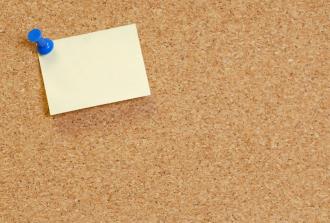 First you will need an official confirmation of the disability from a specialist health professional. If your disability is due to an accident or medical misadventure, contact Accident Compensation Corporation (ACC) for an assessment of need and help with identifying the providers who can support you.The Ministry of Health (MOH) will fund any needs around personal cares and residential supports if your specialist has confirmed that you have a long term disability that has not been caused by an accident or medical misadventure. Contact the Needs Assessment and Service Coordination agency (NASC), which is Disability Support Link (DSL) for the Waikato region. DSL will conduct an assessment and provide you with residential support information. They will help identify the supports you may need. MSD funds community participation programmes for people that have a diagnosed intellectual disability. You will not need an assessment from NASC to access these.  Possible funding for services is available for those who meet either ACC or NASC criteria. Those who do not meet NASC or ACC criteria can still contact the NASC or ACC for a list of services that can be purchased on a private basis.For assistance with health related costs and travel costs contact the W&I Call Centre, phone 0800 559 009. If you are recovering from an injury and have been in hospital, talk with the hospital social worker about potential ‘short term’ assistance. How do I find a specialist if I am asked for a report about my disability?To find out the best way to get a specialist report, contact one or more of the following people:your GP or their practice nursethe hospital social workeryour NASC service coordinatoryour ACC case manageradvisor from MOEWhere can I find out about technology to help me to communicate?Contact TalkLink to ask whether their service may be appropriate, visit www.talklink.org.nz or phone (09) 815 3232.You could also contact Enable on 0800 ENABLE or visit their website www.enable.co.nz for further information. Contact Deaf Aotearoa if you need support with New Zealand sign language at www.deaf.co.nzWhere can I find out more information about my disability, Disabled Peoples Organisations, and other disability support services available?your GPcontact NASC or someone from a service provider agencyDistrict Councils have information on their websitesDistrict Health BoardsEnable NZ, your local Disability Information or Resource CentreNew Zealand Federation of Disability Information Centres phone 0800 693 342 or visit www.weka.net.nz IHC Library for access to their resources, phone 0800 442 442 or visit www.ihc.org.nz CCS Disability Action Library, phone 0800 227 2255 or email info@ccsdisabilityaction.org.nz Parent to Parent, phone 0508 236 236 or visit www.parent2parent.org.nz Local libraries and the Citizens Advice BureauHow do we organise respite for my carer if I have one?Talk to your NASC service coordinator or ACC case manager (dependant on which is the Funder) about what services are able to provide respite and how much you may qualify for.Ensure that when you or your family member has been assessed for support that your service coordinator/case manager helps you to develop a plan for using the respite allocation.  You will need to keep track of the number of carer relief days you use to ensure you stay within your allocation – you can contact Disability Support Link to check.Where can I find carers to provide respite care?look at your network of family and friends to help assistthink about community based activities that can be attended by you/your family member with a disabilityadvertise for a student through Student Job Search (SJS), phone 0800 757 562 (listing jobs with SJS is free)advertise on Trademe or in your local community newspapercontact your local tertiary education providers that have programmes such as Teaching, Human Service or Nursing – they may be able to recommend students who could assistdiscuss your respite allocation with ACC Case Manager or NASC CoordinatorDirectory for Services to help arrange Respite Cultural SupportHow can I find out about services that are specific to my culture or religion?Talk with any providers who work with you about what cultural or religious support services they may have to offer or contact The Office of Ethnic Affairs for further information, visit www.ethnicaffairs.govt.nzWhat do I do if I need a social or language interpreter?An interpreter is a person who explains what the meaning of words are, or translates words into your language. If you have difficulty understanding some words or situations, then you may want to get an interpreter. This person may be a friend, a family member, an advocate or a professional.You have the right to have a support person of your choosing with you at any meetings for you. Remember you do not need to go to meetings on your own. Ask the people whom you trust to be a social interpreter. You can talk with the NASC Service Coordinator about getting social support or a personal assistant and it is advisable that where possible, you should have an interpreter independent of the organisation or your support network at meetings to ensure a neutral translation occurs.Contact Deaf Aotearoa if you need support with New Zealand Sign Language, www.deaf.org.nz/contact/local-offices or for access to Deafblind coordinators, phone the Royal New Zealand Foundation of the Blind on 0800 243 333.What help can I get if English is my second language?You can access an interpreter through NTIS New Zealand Translation Services, visit www.ntis.co.nz or phone 03 548 9944. For documents that need translating into English phone 0800 872 675 or visit The Translation Service at www.dia.govt.nz/Services-Translation-IndexAlternatively you can contact Language Line phone 0800 656 656, for more information on Language Line visit The Office of Ethnic Affairs www.ethnicaffairs.govt.nz/story/how-language-line-works MāoriYou can expect that your provider will exercise their powers of governance in a manner that fulfils the intent of the Treaty of Waitangi. Māori, as tangata whenua, have the right to expect that the health and education systems will support their cultural preferences, wellbeing and developmental aspirations. The Ministry of Health released (August 2012) the action plan, ‘Whāia Te Ao Mārama’, that can be found on MOH website at: www.health.govt.nzThe aim of ‘Whāia Te Ao Mārama: Disability Action Plan 2012 to 2017’ is to establish priority areas of action to enable Māori with disabilities to achieve their aspirations, and to reduce barriers that may impede Māori with disabilities and their whānau from gaining better outcomes. ‘Whāia Te Ao Mārama’ literally translated means pursuing the world of enlightenment. It is an apt title for the document, which outlines a pathway towards supporting Māori with disabilities to achieve overall wellbeing, and bringing both them and our communities into a place of shared understanding and action. Culture is an important component of our overall wellbeing, and providing culturally specific action plans such as this recognises the diverse contexts from which we all come, and the unique responses that are required to address the needs of the Māori disabled community.Priority 1 of the ‘Whāia Te Ao Mārama’ action plan articulates:Improved outcomes for Māori disabled:Require providers to ensure that personal plans to support Māori disabled are culturally appropriate and specifically identify the individual’s cultural needsProvide a range of new and innovative support options for supporting disabled people that offer Māori disabled and their whānau more personalised support arrangements and greater choice and control over the supports they use.Income SupportSupported Living Payment (SLP)SLP is assistance for people who have, or are caring for someone with a health condition, injury or disability. You may be able to get the Supported Living Payment if you are;Permanently and severely restricted in your ability to work because of a health condition, injury or disability, ORTotally blind, ORHave a life expectancy of less than two years ANDCan’t regularly work 15 hours or more a week in open employmentYou must also be 16 years or orderThe SLP is also available for people who are caring full-time for someone at home who would otherwise need hospital-level or residential care (or equivalent) who is not your husband, wife or partner.People on Supported Living Payment aren’t required to look for work, however, for those looking for work W&I can work with you to help you into employment. If you get a job it can affect your benefit, however, working part-time will usually allow you to earn more money than being only on a benefit. Talk to someone at W&I about your options.Disability AllowanceThe Disability Allowance is for people who have a disability and need help with everyday tasks or ongoing medical care. It helps with things like regular visits to the doctor or hospital, pharmaceuticals, medical alarms, extra clothing or travel if these arise from your disability.You can get a Disability Allowance on its own or with a main benefit (like Supported Living Payment). You can apply on behalf of a child if they’re aged 18 years or under and financially dependent on you.Child Disability AllowanceThe Child Disability Allowance is paid to the main caregiver of a child or young person with a serious disability in recognition of the extra care needed for that child.To qualify, you must be;A New Zealand citizen or permanent resident, who normally lives here and the main caregiver of a child orHave care and control of the child for the time being if there is no main caregiver.  Also the child must:Have a serious physical or intellectual disability andBe aged under 18 years andNeed constant care and attention for at least 12 months because of their disabilityYou may be able to get both the Disability Allowance and the Child Disability Allowance for the same child, but you can’t get this allowance if the child already gets a benefit (except for the Orphan’s or the Unsupported Child’s Benefit).Training Incentive AllowanceThe Training Incentive Allowance can help with things like fees and textbooks if you want to do some further study or training as part of your transition from school to work.The course must meet certain standards and must be work-related such as a university, polytechnic or a business course that will give you skills you need for work.W&I will allocate someone to speak with you about your entitlements. It can be very helpful to take someone who is familiar with W&I systems with you to your interviews.If you need help talking with W&I you can appoint a friend or family member who can act on your behalf, this person would be your nominated person and they will be required to complete a form before proceeding. Your nominated person may be useful especially if you are having difficulty communicating your needs or understanding the forms or information.ACCACC will take funding responsibility from the age of 18 years for those whose loss of earnings is due to injury, but, you need to wait until you turn 18 before you can find out if you’re eligible or not.Note: In order to get income support from either W&I or ACC you will need an IRD number, if you don’t already have one. Contact the Inland Revenue Department to get an IRD number.BudgetingTalk with your local Citizens Advice Bureau about what budget advice services are   available.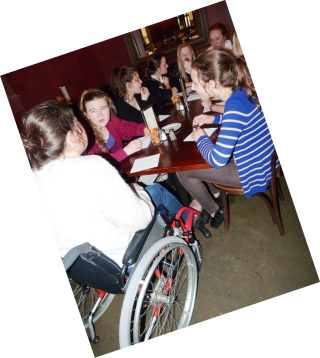 Further EducationWho do I talk to if I want to do tertiary study?Each Tertiary Provider has a contact person or service for people with disability. Contact the Disability Coordinators at the education facility that you are interested in going to. They will help you look at options to assist your access to their campus and can provide a range of options for support within the learning environment.The Institutes of Technology and Polytechnics, Wānanga’s and universities in the Waikato are listed below. There are also several private training establishments (PTEs) in the Waikato that provide tertiary education. You can find details of PTEs on NZQA’s website, visit www.nzqa.govt.nz/providersUniversity of Waikato07 838 4448recruitment@waikato.ac.nzWintec (Waikato Institute of Technology)0800 294 6832www.wintec.ac.nzTe Wananga o Aotearoa0800 355 553sales@twoa.ac.nzFor details on student loans and allowances phone Study Link on 0800 88 99 00 or contact your local W&I office for information on the Training Incentive Allowance (TIA). Talk to your local Workbridge office regarding training support funding. Some disability agencies, for example the Royal New Zealand Foundation of the Blind (RNZFB) have funding for specific impairments in a tertiary environment, so if you are registered with a community agency discussing your plans with them is a good idea.What if I want to study part time?If you want to study part time, talk with someone at Student Services at your chosen tertiary institution about your options. Studying part-time may affect an allowance you may be receiving from W&I.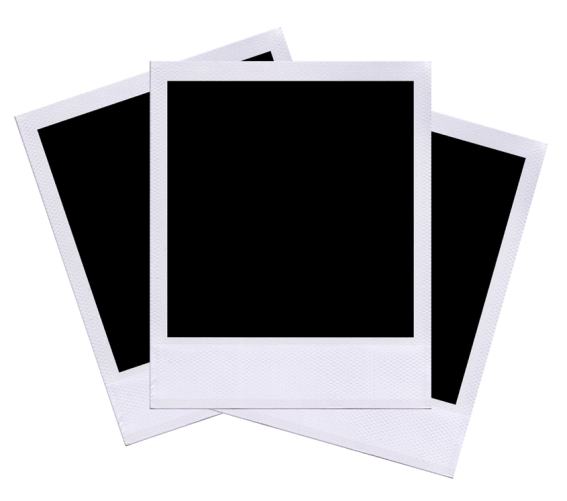 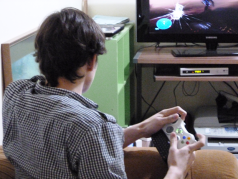 Websites worth visiting for further educationwww.careers.govt.nzwww.studylink.govt.nz www.tec.govt.nzwww.literacy.org.nzwww.openpolytechnic.ac.nzwww.waikato.ac.nzwww.wintec.ac.nzwww.twoa.ac.nzEmploymentCan I get a job before I leave school?Getting a job while at school is a wonderful way to get work experience and to develop an employment history. You could start with some part-time work outside school hours. Sometimes it is also possible to negotiate a job within school hours if it is considered part of your school programme and fits with the school’s policies. The best way to get a job after you finish secondary school is to have one before you leave. How do I start to find a job?There are many ways to find work. Many young people find their first job through family and friends. You may also consider using an employment agency or a supported employment agency.Start looking in the papers in the employment section. Also go online and look through the listed jobs on the Trade Me and Seek websites. For those under 21 years old, you can contact Modern Apprenticeships through the Tertiary Education Commission (TEC) on 0800 601 301 or visit www.modern-apprenticeships.govt.nzTalk to someone at W&I about being a ‘job seeker’ and ask if they could suggest some employment or educational options. For a list of support agencies, please refer to the directory in this publication.Contact Workbridge or Supported Employment services in your region for assistance to find part-time or full-time work. Discuss with them ways to conduct a job search, develop a curriculum vitae (CV) and how to access funding for equipment and support if required.  What do supported employment agencies do?Supported employment agencies are there to assist people with disability to find and retain employment in the community. They can help you decide: what job you want, prepare a CV, find a job, support you at job interviews, assist you in learning the job, provide on-going job support and organise job coaches if required.Supported employment agencies can also assist you in making applications for support funds from services and sectors such as MSD and Workbridge. For more information about supported employment visit The New Zealand Disability Support Network (NZDSN) website – www.nzdsn.org.nz  and the Association of Supported Employment in New Zealand (ASENZ) website - www.asenz.org.nz. To find out about the MSD mainstream employment programme visit www.msd.govt.nz/what-we-can-do/disability-services/mainstreamWhat do I do if I only want to work part-time?Many jobs are by ‘word-of-mouth’, consider who you know and can ask or can spread the word for you. Seek out potential opportunities, knock on doors – in other words, go looking and remember to have a CV or something similar to leave with prospective employers. You could try looking in the newspaper, online or enrol with Student Job Search (if you qualify as a student). Talk to someone at any employment agencies in your area.What else is there to do if I don’t get a job or I’m not ready to look yet?You could consider further education (see previous section), vocational training, and an agency that provides daytime support, or get involved in recreational and leisure pursuits. For a list of support agencies, please refer to the directory in this publication. Consider volunteering, it can be very worthwhile and fulfilling. Contact Volunteering Waikato on 07 839 3191 or visit www.volwai.org.nzWho can advise me about the kinds of jobs I might be able to do?Talk to your teachers or career guidance counsellor at school or your key worker at Work & Income. There are also people available at Careers New Zealand able to assist with employment advice, phone 0800 222 733.Do employers have the right not to hire me just because I have a disability?No. Under the Human Rights’ Act employers are not allowed to discriminate against you solely on the grounds of your disability. Some employers may wish to know if the nature of your disability may cause a health and safety risk to you or others, such as driving a fork-lift truck with epilepsy. It is a good idea to plan how you will handle any questions about your disability before you talk to employers so you know what, if anything, you want to say.
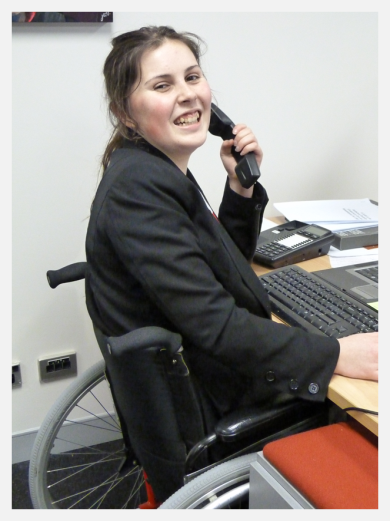 Supported Employment DirectoryVocational ServicesWhat can I do during the day if I don’t want to continue my education or be at work?You may be eligible to attend a Vocational Service during the day. At a Vocational Service you will be asked what things you like to do and what your dreams and goals are for the future. The service will then work with you to achieve your dreams and goals. Each provider will have its own entry criteria, check with your Transition Service Provider. What will I be doing during the day at a Vocational Service?This depends on what you would like to do as most providers will offer a person-centred plan, where you decide what activities you will be doing and these activities could be in a group setting. The activities may include:Continuing to develop life skillsBuilding and developing relationshipsWorking on your confidence and self-esteemFocussing on your health and fitnessWorking on your employment skillsContinuing to develop your literacy and numeracy skillsAccessing voluntary work in the communityThere are some providers that will offer a facilitated one-to-one service that is based on the principles of Enabling Good Lives. Your Transition Service Provider will work with you to find the right vocational or facilitated service. Do I have to go to one of these services full time?No, you can choose to attend a Vocational Service from half a day to five full days. Vocational Services are Monday – Friday, and generally 9am – 3pm.Can I choose to go to more than one service?Yes you can. Your Transition Service Provider will discuss this option with you. Do I have to pay?There is a cost for Vocational Services. This varies depending on the provider and service you are choosing. If you have ‘very high’ needs ORS funding when at school then the MSD very high needs funding can be used to pay for your Vocational Service.If the provider has a MSD Vocational Contract then you can assess Vocational Services through this funding. Some providers offer ‘fee for service’. You should discuss funding options with each provider that you are interested in. 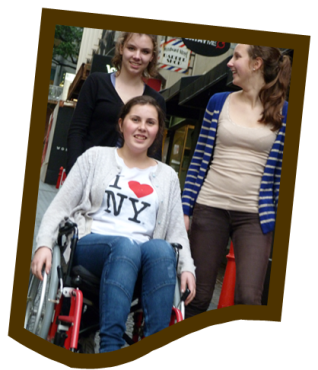 Vocational Services DirectoryHousing and Living ArrangementsYou may choose to live at home with your whānau when you first leave school. While living at home you can still access some financial support from W&I. When you are ready to leave home there are a lot of options. How do I find a place to rent or buy?Register with local real estate agents or rental companies and they will call you when houses become available that are wheelchair friendly or meet your needs. (Note: some may charge you for this service so check with them first.)Contact W&I on 0800 687 775 or visit their website www.workandincome.govt.nz for an assessment to see if you qualify for support from them to find rental accommodation. Accessible Properties Trust also has properties that may be available in Hamilton. You can access specialist services such as an Occupational Therapists (OT) who can look at potential housing modifications through their housing solutions service by getting a GP referral to community health.It can be difficult to access suitable, adequate, affordable and sustainable housing.Work and Income (W&I) is responsible for:Confirming a person/family’s eligibility for social housingAssessing their need for social housingDetermining their priority ranking for social housing andDetermining their housing needs (housing requirements)W&I also assess a person/family’s eligibility for Income Related Rent (available if you don’t have an income or earn below a certain amount). You do not have to be receiving a benefit to qualify for social housing or Income Related Rent.If you are assessed as needing social housing assistance you will be referred to a social housing provider, either Housing New Zealand Corporation (HNZC) or a Community Housing Provider (CHP)Contact W&I, your local council, or ‘community housing provider’ for assistance. You could also contact the Disabled Person’s Assembly (DPA) to enquire around people who may be looking for flatmates. MSD complete eligibility assessments for social housing.How do I make modifications to my house or flat to make it more accessible or usable for me?Get a referral through your GP for Occupational Therapy input to support you in assessing potential homes that meet your needs. You can also contact Enable and your NASC coordinator about referral options to an OT for modifying your home.You can get a home alone alarm for your personal protection and safety. If something happens to you, for example if you fall, feel unwell suddenly, or something happens that puts you at risk and you activate the alarm you will be connected to St. Johns Ambulance service. They will check you are ok and only send an ambulance if required. They may also notify your preferred carer or a family member. How do I find support to help me live in my own place?If you need support then you may be eligible to use a supported living service or Choices in Community Living may be an option for you. You will need to contact your NASC or ACC coordinator, or a supported living service. For a list of support agencies, please refer to the directory in this publication.Where do I go to get emergency housing?Work and IncomeNASC or ACC around potential ‘Short Term Residential’ options suitable for the situation or needCitizens Advice BureauMoving Out of Home ChecklistRecreation and LeisureHow do I find out what things are in the community that I might want to take part in?Visit your local Council website to see what they have in the way of activities and events.My access to local clubs and activities is limited due to my disability.  How can I remove the barriers?Contact the Halberg Trust Sport Opportunity Adviser, by visiting www.halbergallsports.co.nz. The advisor will help link you into a sport or physical activity in your region.The Sport Opportunity Adviser may also be able to help get funding for people under 20 years old to help cover the 'extra' costs needed to do an activity with your peers. If you are looking for daytime support, contact MSD at www.msd.govt.nzContact Sport Waikato for advice and access to local sport opportunities if you have a physical disability on 07 858 5388 or visit www.sportwaikato.org.nzContact Special Olympics for advice and access to local sport opportunities if you have an intellectual or learning disability.What are some ideas to help access social activities?youth and church groups local A-Z directoryCCS Disability ActionIDEA ServicesSport WaikatoSpecial OlympicsStarjamCitizens Advice Bureaulocal council for information on what is in your arearecreation centres and holiday programmescultural groups and centre or local Marae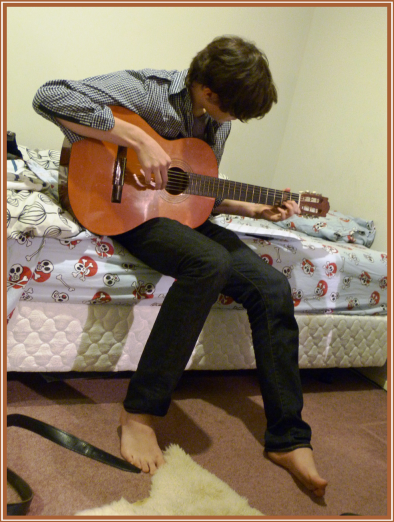 AdvocacyAdvocacy is where you are assisted by another person to say what you want or to do what you want. Often advocacy is used when someone is unhappy about something and wishes to make a complaint or to get something changed. You can also advocate for yourself. Who can I contact if I want an advocate?You can use a friend, family member or other trusted person to assist you with advocacy or you can use one of the following formal advocacy services:Health and Disability Advocacy service phone 0800 555 050 or email advocacy@hdc.org.nzIHC Advocacy Service, phone 0800 442 442 or email advocacy@ihc.org.nzThe Personal Advocacy Trust, phone (04) 385 9175 or email advocacy@patrust.org.nz around advocacy for people with Intellectual DisabilitiesPeople First NZ Ngā Tangata Tuatahi, phone 0800 20 60 70The Disabled Persons' Assembly (DPA), phone/(TeleType) TTY (04) 801 9100 Parent 2 Parent, phone 07 848 1362CCS Disability Action, phone 0800 227 2255 or 07 853 9761 or email waikato.admin@ccsdisabilityaction.org.nzCitizens Advice Bureau for assistance on advocacy adviceContact the Strengthening Families coordinator in your local area if you require support around an ‘interagency approach’ for children under 17 years oldWhat do I do if I don’t like something a service provider is doing?All services should have a complaints procedure and the service provider should inform you of this. If you do not know their complaints procedure, ask the service for a copy. Initially discuss your concern/complaint with the manager of the service and remember you can take a support person along when you do this. If the concern/complaint is not resolved ask about the complaints procedure of that service, and it is advisable at this point to put it into writing.If the issue is not resolved with the provider contact the funder of the service. This may be ACC, the local NASC service or MSD. They can assist you to look at other service options and give you advice on further action.If you cannot resolve your issue with the service provider, contact the Health and Disability Advocacy service on 0800 555 050 for advice and assistance.  You can also make a complaint about MOH Disability Support Services or the disability support services funded by them by calling 0800 373 664 or email on dsdcomplaints@moh.govt.nzWho can provide long-term advocacy for me for when my parents or family aren’t able to?You can discuss this issue with your Local Citizens Advice Bureau, community law society or IHC Advocacy Service. You can also contact the Health and Disability Advocacy service on 0800 555 050 or for advocacy for people with intellectual disabilities, contact The Personal Advocacy Trust on (04) 385 9175 or email advocacy@patrust.org.nz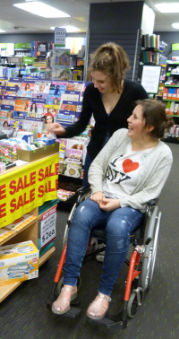 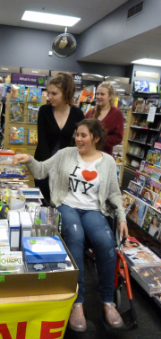 Legal / Guardianship InformationYour whānau / caregivers may think that they can continue to make legal decisions for you once you leave school – this isn’t the case and when you turn eighteen you become legally responsible for your own decisions. If you feel that you need helping making decisions you can have someone else make decisions for or with you. This can be your whānau, caregiver or a guardian of your choice. You do this by giving the person an enduring power of attorney.Another option is to appoint a welfare guardian or a property manager who will help you with future decisions. This is done through the Family Court.How does the Family Court decide what to do?The Family Court makes decisions through the Protection of Personal and Property Rights Act 1988 (the PPPR Act). When decisions are made under the PPPR Act, the Family Court must protect and promote the personal and property rights of the individual. In any particular case, the Court’s two key goals are:to cause the least possible interference with the person’s lifeto enable or encourage the person to use and develop whatever capacity they do have, as much as possibleWhat if I need more information or advice on legal aspects and guardianship?If you would like more information about the Protection of Personal and Property Rights Act 1988 there is a useful booklet called ‘The Protection of Personal and Property Rights Act 1988’ that you can get from your local Family Court. Your local Family Court can also provide more information on the act or you can get legal advice from a lawyer (Family Court staff cannot give you legal advice). Citizens Advice Bureau offices can offer free information, support and advice about the Protection of Personal and Property Rights Act. The Citizens Advice Bureau offices in the Waikato are listed in the Useful Websites Directory of this publication. You can also contact advocacy organisations to support you. Advocacy organisations are also listed in the Useful Websites Directory of this publication. IHC has a large collection of information on intellectual disability, including legal and ethical issues and CCS Disability Action Information Service can provide you with information on all aspects of disability. MiscellaneousIf you are having difficulty coping with your disability, talk to your school’s Guidance Counsellor or with your local NASC service for further options. If you are having difficulty dealing with change, loss or grief, phone Skylight on 0800 299 100 or visit their website www.skylight.org.nzThere are also options of talking to your service provider or a hospital social worker. Counsellors are available in your area and listed in the Yellow Pages directory. You can also contact your GP for a referral to counselling  ̶  your first six sessions are free. Who can I talk to if I want to find out more about my sexuality and about relationships?If you are unable to discuss your queries with a family member or close friend you trust, contact Family Planning for information and support. The whānau coordinators at CCS Action Disability and IDEA Services can often suggest learning resources. You could also phone Relationship Services on 0800 735 283 or Youthline on 0800 37 66 33. Where can I find help if some of my behaviours seem strange to others, or are misunderstood, or others see them as challenging?If you are currently involved with IDEA Services you can be referred through to their Behavioural Support Team or contact Explore services on 0800 275 174.Your GP, service coordinator or case manager should also be able to assist or talk with you about your options. Consider discussing with your GP whether your behaviour may be linked to any mental health issues. GPs can refer you to a number of Mental Health services. The side effects of some medications can have an impact on behaviour; discuss this with your GP or Specialist.If you are a parent or a full-time carer of a person with a disability, contact NASC to discuss accessing possible respite options if you consider this a need.W&I will recognise an agent (a friend or family member) who can act on your behalf and this may be useful initially, if you are having difficulty communicating your needs.Contact Autism New Zealand around information and support for people with Asperger’s Syndrome and Autism on 0800 AUTISM or visit www.autismnz.org.nzUseful Websites DirectoryThe following organisations provide information and support for those with a disability.AdvocacyCitizens Advice BureauCareersDisability Groups and Support AgenciesEducation / CurriculumGeneral InformationGovernment AgenciesIncome / Work ExperienceLibrariesMinistry of Education, Transition AdvisorsMinistry of Education, Transition AdvisorsNameEmailLinda Terrylinda.terry@minedu.govt.nzRachel CoffinRachel.coffin@minedu.govt.nzACCAccident Compensation CorporationCAB	Citizens Advice BureauCYFChildren, Youth and Family DPA	Disabled Persons AssemblyDSSDisability Support Services (funding arm of the MOH)EPOAEnduring Power of AttorneyFAQ 		Frequently Asked QuestionsGPGeneral Practitioner or family doctorHNZCHousing New Zealand CorporationIEP	Individual Education PlanIFIndividualised FundingITP	Individual Transition PlanMOE	Ministry of EducationMOH	Ministry of HealthMSDMinistry of Social DevelopmentNAGSNational Administration GuidelinesNASC	Needs Assessment and Service Coordination (agency)ORS	Ongoing and Resourcing SchemeOSCAR	Out of School Care and Recreation OT		Occupational TherapistPCP	Person-centred PlanningSIL		Supported Independent LivingSLT	Speech Language TherapistSPELD	Specific Learning Disabilities FederationTIATraining Incentive AllowanceW&I	Work and Income (Formerly known as WINZ)Contact DetailsContact DetailsContact DetailsContact DetailsAddressWebsitePhoneEmailWork UndertakenAreaCareer Moves *Career Moves *Career Moves *Career Moves *Career Moves *Career Moves *55 London StreetHamilton3204www.careermoves.org.nz07 839 7367info@careermoves.org.nzTransitionPost school vocationHamilton to HuntlyHaurakiNorthern King CountryCCS Disability Action *CCS Disability Action *CCS Disability Action *CCS Disability Action *CCS Disability Action *CCS Disability Action *17 Claudelands RoadHamilton3240www.ccsdisabilityaction.org.nz0800 227 225507 853 9761waikato.admin@ ccsdisabilityaction.org.nzTransitionWaikatoKing CountryCoromandelCommunity Living Trust *Community Living Trust *Community Living Trust *Community Living Trust *Community Living Trust *Community Living Trust *108 Collingwood StreetHamilton3204www.communityliving.org.nz07 834 3700enquiries@ communityliving.org.nzTransitionPost school vocationResidentialHaurakiWhangamata WaikatoContact DetailsContact DetailsContact DetailsContact DetailsAddressWebsitePhoneEmailWork UndertakenAreaCoromandel Independent Living TrustCoromandel Independent Living TrustCoromandel Independent Living TrustCoromandel Independent Living TrustCoromandel Independent Living TrustCoromandel Independent Living TrustTiki House45 Tiki RoadCoromandel3543www.cilt.org.nz07 866 8358cilt@cilt.org.nzTransitionPost school vocationCoromandelEnrich+ *Enrich+ *Enrich+ *Enrich+ *Enrich+ *Enrich+ *48 Teasdale StreetTe Awamutu3800www.enrichplus.org.nz0800 367 42407 871 6410info@enrichplus.org.nzTransitionPost school vocationVocationalWaikatoIDEA Services *IDEA Services *IDEA Services *IDEA Services *IDEA Services *IDEA Services *2 Von Tempsky StreetHamilton3216www.ihc.org.nz07 834 7200hamilton@idea.org.nzTransitionPost school vocationResidentialTaumarunuiWaikatoContact DetailsContact DetailsContact DetailsContact DetailsAddressWebsitePhoneEmailWork UndertakenAreaLife Unlimited *Life Unlimited *Life Unlimited *Life Unlimited *Life Unlimited *Life Unlimited *20 Palmerston StreetHamilton3240www.life.nzl.org0800 008 01107 839 5506info@lifeunlimited.net.nzTransitionPost school vocationWaikatoProgress to Health *Progress to Health *Progress to Health *Progress to Health *Progress to Health *Progress to Health *25 Claudelands RoadHamilton3244www.progresstohealth.org.nz0800 775 757 07 838 0302TransitionPost schoolvocationSouth WaikatoNorth WaikatoHamilton CityThamesSouth Waikato Achievement Centre*South Waikato Achievement Centre*South Waikato Achievement Centre*South Waikato Achievement Centre*South Waikato Achievement Centre*South Waikato Achievement Centre*12 Thompson StreetTokoroa3420www.swac.co.nz07 886 8941TransitionPost school vocationResidentialSouth WaikatoContact DetailsContact DetailsContact DetailsContact DetailsAddressWebsitePhoneEmailWork UndertakenAreaTe Korowai Hauora o Hauraki *Te Korowai Hauora o Hauraki *Te Korowai Hauora o Hauraki *Te Korowai Hauora o Hauraki *Te Korowai Hauora o Hauraki *Te Korowai Hauora o Hauraki *210 Richmond StreetThames3500www.korowai.co.nz07 868 0033thames@korowai.co.nzTransitionHaurakiWaihiThe Supported Lifestyle Hauraki TrustThe Supported Lifestyle Hauraki TrustThe Supported Lifestyle Hauraki TrustThe Supported Lifestyle Hauraki TrustThe Supported Lifestyle Hauraki TrustThe Supported Lifestyle Hauraki Trust726 Queen StreetThames3500www.suplife.org.nz0800 787 54307 868 5038info@suplife.org.nzTransitionPost school vocationResidentialHaurakiAddressPhoneEmailACCACCACC18 London Street
Hamilton0800 101 996www.acc.co.nzDSLDSLDSLLevel 2Monckton BuildingRostrevor StreetHamilton07 839 1441dsloffice@waikatodhb.health.nzContact DetailsContact DetailsContact DetailsContact DetailsAddressWebsitePhoneEmailCCS Disability ActionCCS Disability ActionCCS Disability ActionCCS Disability Action17 Claudelands RoadHamilton3240www.ccsdisabilityaction.org.nz0800 227 225507 834 72waikato.admin@ ccsdisabilityaction.org.nzCommunity Living TrustCommunity Living TrustCommunity Living TrustCommunity Living Trust108 Collingwood StreetHamilton3204www.communityliving.org.nz07 834 3700enquiries@ communityliving.org.nzIDEA ServicesIDEA ServicesIDEA ServicesIDEA Services2 Von Tempsky StreetHamilton3216www.ihc.org.nz07 834 7200hamilton@idea.org.nzLaura Fergusson TrustLaura Fergusson TrustLaura Fergusson TrustLaura Fergusson Trust138 Firth StreetHamilton East3216www.laurafergusson.co.nz07 856 3528info@laurafergusson.co.nzContact DetailsContact DetailsContact DetailsContact DetailsAddressWebsitePhoneEmailParent 2 ParentParent 2 ParentParent 2 ParentParent 2 Parent420 Anglesea StreetHamilton 3240www.parent2parent.org.nz07 848 1362Spectrum CareSpectrum CareSpectrum CareSpectrum Care2 Knox StreetHamilton Eastwww.spectrumcare.org.nz07 834 1966info@spectrumcare.org.nzContact DetailsContact DetailsContact DetailsContact DetailsAddressWebsitePhoneEmailCareer MovesCareer MovesCareer MovesCareer MovesCareer Moves55 London StreetHamilton3204www.careermoves.org.nz07 839 7367careermoves@xtra.co.nzCentre 401 TrustCentre 401 TrustCentre 401 TrustCentre 401 Trust306 Tristram StreetHamilton 3240www.centre401.co.nz07 838 0199admin@centre401.co.nzCommunity Living TrustCommunity Living TrustCommunity Living TrustCommunity Living TrustCommunity Living Trust180 Collingwood StreetHamilton3240www.communityliving.org.nz07 834 3700enquiries@clt.org.nzContact DetailsContact DetailsContact DetailsContact DetailsContact DetailsAddressWebsitePhoneEmailDeaf AotearoaDeaf AotearoaDeaf AotearoaDeaf AotearoaDeaf Aotearoa292 Cambridge RoadRiverleaHamilton3253www.deaf.org.nz07 856 2064021 792 368waikato@deaf.org.nzEnrich+Enrich+Enrich+Enrich+48 Teasdale StreetTe Awamutu3800www.enrichplus.org.nz0800 367 48407 871 6410info@enrichplus.org.nzIDEA ServicesIDEA ServicesIDEA ServicesIDEA Services2 Von Tempsky StreetHamiltonwww.ihc.org.nz07 839 4802waikato@idea.org.nzContact DetailsContact DetailsContact DetailsContact DetailsAddressWebsitePhoneEmailRoyal NZ Foundation for the BlindRoyal NZ Foundation for the BlindRoyal NZ Foundation for the BlindRoyal NZ Foundation for the Blind1st FloorCaro Street Community BuildingCaro StreetHamilton3240www.blindfoundation.org.nz0800 243 33307 839 2266generalenquiries@blindfoundation.org.nzWorkbridgeWorkbridgeWorkbridgeWorkbridge1110 Victoria StreetHamiltonwww.workbridge.co.nz07 957 3700waikato@workbridge.co.nzWorkwise Employment AgencyWorkwise Employment AgencyWorkwise Employment AgencyWorkwise Employment AgencyWorkwise Employment AgencyKakariki House293 Grey StreetHamilton3216www.workwise.org.nz07 857 1201tyron.pini@workwise.org.nztyron.pini@workwise.org.nzContact DetailsContact DetailsContact DetailsContact DetailsContact DetailsAddressWebsitePhoneEmailCommunity Living TrustCommunity Living TrustCommunity Living TrustCommunity Living TrustCommunity Living Trust180 Collingwood StreetHamilton3240www.communityliving.org.nz07 834 3700enquiries@clt.org.nzCoromandel Independent Living TrustCoromandel Independent Living TrustCoromandel Independent Living TrustCoromandel Independent Living Trust45 Tiki RoadCoromandelwww.cilt.org.nz07 866 8358cilt@cilt.org.nzEnrich+Enrich+Enrich+Enrich+48 Teasdale StreetTe Awamutuwww.enrichplus.org.nz0800 367 484info@enrichplus.org.nzIdea ServicesIdea ServicesIdea ServicesIdea ServicesIdea Services2 Von Tempsky StreetHamilton3216www.ihc.org.nz07 834 7200hamilton@idea.org.nzContact DetailsContact DetailsContact DetailsContact DetailsAddressWebsitePhoneEmailInteractionzInteractionzInteractionzInteractionz2 Pinfold AvenueHamiltonwww.interactionz.org.nz07 859 0249admin@interactionz.org.nzLife UnlimitedLife UnlimitedLife UnlimitedLife Unlimited20 Palmerston StreetHamilton3240www.life.nzl.org0800 008 01107 839 5506info@lifeunlimited.net.nzProgress to HealthProgress to HealthProgress to HealthProgress to HealthProgress to Health25 Claudelands RoadHamilton3244www.progresstohealth.org.nz0800 775 757 07 838 0302Email via the websiteSouth Waikato Achievement TrustSouth Waikato Achievement TrustSouth Waikato Achievement TrustSouth Waikato Achievement Trust12 Thompson StreetTokoroawww.swac.co.nz07 886 8941Email via the websiteThe Supported Lifestyle Hauraki TrustThe Supported Lifestyle Hauraki TrustThe Supported Lifestyle Hauraki TrustThe Supported Lifestyle Hauraki Trust726 Queen StreetThameswww.suplife.org.nz0800 787 54307 868 5038info@suplife.org.nzContact your local NASC or ACC when you start to consider leaving home to discuss options for support in the community (do this as early as possible as processes can take some time).Support Needs Page 20Consider where you are going to live in relation to your transport needs, e.g. availability of Total Mobility Taxis, public transport services such as buses, getting to and from work.Consider if you are going to live alone or with others and who they may be.Contact the local NASC agency to discuss support for finding flatmates.Support Needs Page 20Contact the local NASC agency to discuss support and advice on gaining good community access.Support Needs Page 20If you think you might need 24hr support talk to your local NASC or ACC about disability residential options and how you may transition out of home.Support Needs Page 20Consider what you are going to do during the day? (work, leisure, education, social options etc.)IntroductionTransition processPage 3Page 12Consider options for increasing your self-help skills both prior to and after you move out (learning is a life time process).Contact W&I, disability support service providers, or real estate agents around finding an accessible home.Housing and Living ArrangementsPage 45Contact W&I around “income related rentals” if you are unable to work.Housing and Living ArrangementsPage 45Talk with W&I to ensure that you have all the benefits you are eligible for, for example, accommodation allowance, disability allowance, special benefit, etc. Income SupportPage 29Contact your GP, NASC, or ACC, around specialist input for modifications to existing homes to make them accessible.Housing and Living ArrangementsPage 46Consider who are the natural networks such as, family, friends,       neighbours who can help support you to live as independently as       possible.Transition processPage 10Consider your own budgeting skills and look at getting support with this if you have the need.Consider a 0900 toll bar on phone to avoid unnecessary costs on your telephone bill.Talk to W&I, your local NASC or GP about all the options for Home Alone alarms as there are many different options and prices.Housing and Living ArrangementsPage 45If you are a teenager or young adult still at home, have you and your  parents considered your ability and confidence to be at home alone? You may like to start trying this in a planned way (we acknowledge that this may not be appropriate for everyone).Transition processPage 10Have you done any planning for your future that sets clear goals for where you want to be, and breaking them down into smaller steps or goals?Transition processPage 11Think about how you get around your own community now and how you will in the future. You may need support to develop new skills to access public transport, or obtain a drivers licence.The school’s role in supporting students into post-school optionsPage 19Have you had an opportunity for work skills development and to gain work place experiences?Transition processThe school’s role in supporting students into post-school optionsEmploymentPage 11Page 19Page 35Consider your numeracy and literacy skills, what support and on-going education you will needFurther EducationVocational ServicesPage 33Page 41Identify key people for areas you may need support with. For example, filling in forms, legal documentation and disclosure of your personal informationLegal / Guardianship InformationPage 55Have you talked to the school’s career or guidance counsellor about    developing a career plan? Does your IEP have these goals?Transition processThe school’s role in supporting students into post-school optionsPage 11Page 19Consider your skills that will help assist living as independently as possible, e.g., cooking, housework, budgeting etc. Are these goals in your IEP?Transition processPage 11Don’t be afraid to take a risk in trying new things, it is okay to make mistakes, it is how everyone learnsThink of ways you can keep in contact with the friends you have at school when you leaveLook at joining sports groups, clubs, activity groups, church or youth groups which will give you lots to do after you leave schoolRecreation and LeisurePage 51Do you have an IRD number? Get one.Income SupportPage 31Do have an 18+ card? Get one.Are you developing skills that will help you maintain your safety with adult relationships?Hamilton City Councilwww.hamilton.co.nzHauraki District Councilwww.hauraki-dc.govt.nzMatamata – Piako District Councilwww.mpdc.govt.nzOtorohanga District Councilwww.otodc.govt.nzRotorua District Councilwww.rdc.govt.nzSouth Waikato District Councilwww.southwaikato.govt.nzTaupo District Councilwww.taupodc.govt.nzThames – Coromandel District Councilwww.tcdc.govt.nzWaikato Regional Councilwww.waikatoregion.govt.nzWaikato District Councilwww.waikatodistrict.govt.nzWaipa District Councilwww.waipadc.govt.nzWaitomo District Councilwww.waitomo.govt.nzContact DetailsContact DetailsContact DetailsContact DetailsAddressWebsitePhoneEmailCCS Disability ActionCCS Disability ActionCCS Disability ActionCCS Disability Action17 Claudelands RoadHamilton3240www.ccsdisabilityaction.org.nz0800 227 225507 853 9761waikato.admin@ ccsdisabilityaction.org.nzDisabled Persons Assembly NZDisabled Persons Assembly NZDisabled Persons Assembly NZDisabled Persons Assembly NZDependent on your locationwww.dpa.org.nz04 801 9100gen@dpa.org.nz Family ServicesFamily ServicesFamily ServicesFamily ServicesBowen State BuildingBowen StreetWellingtonwww.familyservices.govt.nz 04 916 3300 Information @familyservices.govt.nzContact DetailsContact DetailsContact DetailsContact DetailsAddressWebsitePhoneEmailIHCIHCIHCIHCLevel 15
Willbank House
57 Willis Street
Wellington 6140www.ihc.org.nz0800 442 442advocacy@ihc.org.nzParent 2 ParentParent 2 ParentParent 2 ParentParent 2 Parent420 Anglesea StreetHamilton 3240www.parent2parent.org.nz0508 236 236Parent and FamilyParent and FamilyParent and FamilyParent and Family92a Princes StreetOnehungaAuckland 0600www.parentandfamily.org.nz 09 636 0351Contact DetailsContact DetailsContact DetailsContact DetailsAddressWebsitePhoneEmailPeople FirstPeople FirstPeople FirstPeople FirstLevel 4 Century City Tower
173-175 Victoria Street
Wellington 6141www.peoplefirst.org.nz 0800 20 60 70027 512 1226mail@peoplefirst.org.nz Vaka TautuaVaka TautuaVaka TautuaVaka Tautua15 Sultan StreetEllerslieAucklandwww.vakatautua.co.nz 09 589 1922Contact DetailsContact DetailsContact DetailsContact DetailsAddressWebsitePhoneEmailCambridgeCambridgeCambridgeCambridge62 Alpha StreetCambridge3434www.cab.org.nz07 827 4855cab.cambridge@xtra.co.nzHamilton Garden PlaceHamilton Garden PlaceHamilton Garden PlaceHamilton Garden PlaceHamilton City Council Building
Garden Place
Hamilton 3204www.cab.org.nz07 839 1083cab.hamilton@xtra.co.nzHamilton Victoria StreetHamilton Victoria StreetHamilton Victoria StreetHamilton Victoria Street55 Victoria Street
Hamilton 3204www.cab.org.nz07 839 0395cab.hamilton@xtra.co.nzHaurakiHaurakiHaurakiHauraki86 Seddon Street
Waihi 3610www.cab.org.nz07 863 7640cab.waihi@xtra.co.nzContact DetailsContact DetailsContact DetailsContact DetailsAddressWebsitePhoneEmailMatamataMatamataMatamataMatamataMatamata Resource Centre
41a Hetana Street
Matamata 3400www.cab.org.nz07 888 8176cab.matamata@xtra.co.nzOtorohangaOtorohangaOtorohangaOtorohangaSupport House Whare Awhina
120 Maniapoto Street
Otorohanga 3900www.cab.org.nz07 873 7568cab.otorohanga@xtra.co.nzTe ArohaTe ArohaTe ArohaTe Aroha137 Whitaker Street
Te Aroha 3320www.cab.org.nz07 884 8037cab.tearoha@xtra.co.nzTe AwamutuTe AwamutuTe AwamutuTe AwamutuUnited Arcade
2/213 Alexandra Street
Te Awamutu 3800www.cab.org.nz07 871 4111cab.teawa@xtra.co.nzContact DetailsContact DetailsContact DetailsContact DetailsAddressWebsitePhoneEmailTe KuitiTe KuitiTe KuitiTe Kuiti222 Rora Street
Te Kuiti 3910www.cab.org.nz07 878 7636cab.tekuiti@xtra.co.nzThamesThamesThamesThames301D Queen Street
Thames 3540www.cab.org.nz07 868 8405cab.thames@xtra.co.nzContact DetailsContact DetailsContact DetailsContact DetailsAddressWebsitePhoneEmailCareersCareersCareersCareersArcadia Bldg 1st Floor11 Worley PlaceHamilton 3204www.careers.govt.nz 0800 222 73307 834 0342 () ‎careers@careers.govt.nzDepartment of Labour – My First Job: Info about young workersDepartment of Labour – My First Job: Info about young workersDepartment of Labour – My First Job: Info about young workersDepartment of Labour – My First Job: Info about young workersMinistry of Business, Innovation & Employment
PO Box 3705
Wellingtonwww.dol.govt.nz/infozone/myfirstjob/index.asp04 915 4400workplacecontactcentre@mbie.govt.nzThe Tertiary Education Commission  - Modern ApprenticeshipsThe Tertiary Education Commission  - Modern ApprenticeshipsThe Tertiary Education Commission  - Modern ApprenticeshipsThe Tertiary Education Commission  - Modern ApprenticeshipsLevel 1044 The TerraceWellington6141www.tec.govt.nz 0800 601 301servicecentre@tec.govt.nzContact DetailsContact DetailsContact DetailsContact DetailsAddressWebsitePhoneEmailAssociation of Blind Citizens of New ZealandAssociation of Blind Citizens of New ZealandAssociation of Blind Citizens of New ZealandAssociation of Blind Citizens of New ZealandDependent on your locationwww.abcnz.org.nz0800 222 694enquiries@abcnz.org.nzAutism NZAutism NZAutism NZAutism NZOffice 13Lion Foundation House
3 William Laurie Place
Albanywww.autism.org.nz 09 415 7406 info@autism.org.nzAutism WaikatoAutism WaikatoAutism WaikatoAutism Waikato57 Sunshine AvenueTe Rapa Hamilton 3200www.autism.org.nz07 849 2896waikato@autismnz.org.nzContact DetailsContact DetailsContact DetailsContact DetailsAddressWebsitePhoneEmailBarrier Free New ZealandBarrier Free New ZealandBarrier Free New ZealandBarrier Free New ZealandPO Box 36 320MerivaleChristchurch8146www.barrierfreenz.org.nz04 915 5848office@barrierfreenz.org.nzBe AccessibleBe AccessibleBe AccessibleBe AccessibleLevel 5
350 Queen Street
Auckland
New Zealandwww.beaccessible.org.nz 0800 Be in touch (234 686)info@beaccessible.org.nzCarers NZCarers NZCarers NZCarers NZPO Box 133MangonuiFar North0442www.carers.net.nz0800 777 797info@carers.net.nzContact DetailsContact DetailsContact DetailsContact DetailsAddressWebsitePhoneEmailCloud 9 Children’s Foundation Cloud 9 Children’s Foundation Cloud 9 Children’s Foundation Cloud 9 Children’s Foundation PO Box 51176Tawa5249www.withyoueverystepoftheway.com 04 232 4795 admin@cloud9foundation.co.nzComplex Careers GroupComplex Careers GroupComplex Careers GroupComplex Careers GroupPO BOX 334-073SunnynookAuckland0743www.complexcaregroup.org.nz0800 852 693Deaf AotearoaDeaf AotearoaDeaf AotearoaDeaf AotearoaLevel 4
169 London Street
Hamilton 3244www.deaf.co.nz 07 856 2064national@deaf.org.nzContact DetailsContact DetailsContact DetailsContact DetailsAddressWebsitePhoneEmailDisability Support LinkDisability Support LinkDisability Support LinkDisability Support LinkLevel 2Monckton BuildingRostrevor StreetHamilton07 839 1441info@waikatodhb.health.nzEnable New ZealandEnable New ZealandEnable New ZealandEnable New Zealand60 Malden StreetPalmerston North4442www.enable.co.nz06 353 5800enable@enable.co.nzEpilepsy NZEpilepsy NZEpilepsy NZEpilepsy NZEpilepsy House6 Vialou StreetHamilton3204www.epilepsy.org.nz 0800 20 21 22national@epilepsy.org.nzContact DetailsContact DetailsContact DetailsContact DetailsAddressWebsitePhoneEmailMental Health Mental Health Mental Health Mental Health Units 109-110Zone 23
23 Edwin St
Mt Eden 1024www.mentalhealth.org.nz09 623 4810info@mentalhealth.org.nz Multiple SclerosisMultiple SclerosisMultiple SclerosisMultiple Sclerosis314 Worcester Street LinwoodChristchurchwww.msnz.org.nz04 499 4677 info@msnz.org.nzNational Federation for the DeafNational Federation for the DeafNational Federation for the DeafNational Federation for the Deaf11 York StreetParnellAucklandwww.nfd.org.nz0800 867 446enquiries@nfd.org.nzNew Zealand Federation of Disability Information CentresNew Zealand Federation of Disability Information CentresNew Zealand Federation of Disability Information CentresNew Zealand Federation of Disability Information CentresPO Box 1091Invercargillwww.nzfdic.org.nz03 214 5000admin@nzfdic.org.nzContact DetailsContact DetailsContact DetailsContact DetailsAddressWebsitePhoneEmailRoyal NZ Foundation for the BlindRoyal NZ Foundation for the BlindRoyal NZ Foundation for the BlindRoyal NZ Foundation for the BlindAwhina House4 Maunsell RoadParnellAuckland1052www.rnzfb.org.nz 09 355 6900  0800 24 33 33 generalenquiries@blindfoundation.org.nzWhat Everyone Keeps Asking (about disability) - WEKAWhat Everyone Keeps Asking (about disability) - WEKAWhat Everyone Keeps Asking (about disability) - WEKAWhat Everyone Keeps Asking (about disability) - WEKAEnable New Zealand
69 Malden Street
Palmerston North4442www.weka.net.nz(06) 353 58100800 17 1981info@enable.co.nzContact DetailsContact DetailsContact DetailsContact DetailsAddressWebsitePhoneEmailMinistry of Education - Youth Guarantee SchemeMinistry of Education - Youth Guarantee SchemeMinistry of Education - Youth Guarantee SchemeMinistry of Education - Youth Guarantee SchemeLevel 3 (Reception)
45-47 Pipitea Street
Thorndon
Wellingtonwww.minedu.govt.nz/NZEducation/EducationPolicies/Schools/Initiatives/YouthApprenticeships.aspx04 463 8000NZ Institute of Technology and PolytechnicsNZ Institute of Technology and PolytechnicsNZ Institute of Technology and PolytechnicsNZ Institute of Technology and PolytechnicsNZ ITP 
PO Box 10087
Wellingtonwww.nzitp.ac.nz04 815 8175info@nzitp.ac.nzNZQANZQANZQANZQALevel 13      
125 The Terrace
Wellington 6011www.nzqa.govt.nz0800 697 29604 463 3000Open PolytechnicOpen PolytechnicOpen PolytechnicOpen Polytechnic3 Cleary Street
Lower Hutt 5011
New Zealandwww.openpolytechnic.ac.nz0508 650 200customerservices@openpolytechnic.ac.nzContact DetailsContact DetailsContact DetailsContact DetailsAddressWebsitePhoneEmailPerson-Centred Planning Education SitePerson-Centred Planning Education SitePerson-Centred Planning Education SitePerson-Centred Planning Education SiteCornell University
School of Industrial and Labour Relations
IthacaNew York14853-3901www.edi.cornell.edu607-255-7727 (Voice)cjb39@cornell.eduSecondary Tertiary Alignment ResourceSecondary Tertiary Alignment ResourceSecondary Tertiary Alignment ResourceSecondary Tertiary Alignment ResourceLevel 345-47 Pipitea Street
Thorndon
Wellingtonwww.minedu.govt.nz04 463 8000South Pacific Educational CoursesSouth Pacific Educational CoursesSouth Pacific Educational CoursesSouth Pacific Educational Courseswww.spec.org.nz06 877 7410info@spec.org.nzStudy LinkStudy LinkStudy LinkStudy Link468 Anglesea StreetHamiltonwww.studylink.govt.nz0800 88 99 00Contact DetailsContact DetailsContact DetailsContact DetailsAddressWebsitePhoneEmailTe Wananga o AotearoaTe Wananga o AotearoaTe Wananga o AotearoaTe Wananga o AotearoaDependent on your locationwww.twoa.ac.nz0800 355 553sales@twoa.ac.nzThe Correspondence SchoolTe Aho o Te Kura PounamuThe Correspondence SchoolTe Aho o Te Kura PounamuThe Correspondence SchoolTe Aho o Te Kura PounamuThe Correspondence SchoolTe Aho o Te Kura PounamuLevel 1Norris Ward McKinnon HouseCorner London and Victoria StreetsHamilton3204www.correspondence.school.nz0800 65 99 88info@tekura.school.nzThe Tertiary Education CommissionThe Tertiary Education CommissionThe Tertiary Education CommissionThe Tertiary Education CommissionLevel 1044 The TerraceWellington6141www.tec.govt.nz0800 601 301servicecentre@tec.govt.nzContact DetailsContact DetailsContact DetailsContact DetailsAddressWebsitePhoneEmailUniversity of WaikatoUniversity of WaikatoUniversity of WaikatoUniversity of WaikatoGate 1Knighton RoadHamiltonwww.waikato.ac.nz07 856 2889info@waikato.ac.nzWintec (Waikato Institute of Technology)Wintec (Waikato Institute of Technology)Wintec (Waikato Institute of Technology)Wintec (Waikato Institute of Technology)Tristram StreetHamilton3240www.wintec.ac.nz0800 294 6832Contact DetailsContact DetailsContact DetailsContact DetailsAddressWebsitePhoneEmailHalberg TrustHalberg TrustHalberg TrustHalberg TrustLevel 5James & Wells Building 
56 Cawley St
Ellerslie 
Aucklandwww.halberg.co.nz09 579 99310800 HALBERGoffice@halberg.co.nz New Zealand Sign LanguageNew Zealand Sign LanguageNew Zealand Sign LanguageNew Zealand Sign Language45 – 47 Pipitea StreetThorndonWellingtonwww.tki.org.nz0800 858 525help@tki.org.nzFamily PlanningFamily PlanningFamily PlanningFamily Planning240 Tristram Street (opposite Founders Theatre)
Hamilton3204www.familyplanning.org.nz07 839 4061Contact DetailsContact DetailsContact DetailsContact DetailsAddressWebsitePhoneEmailOutward BoundOutward BoundOutward BoundOutward Bound3 Queens WharfWellington6011www.outwardbound.co.nz 0800 688 927info@outwardbound.co.nzSpirit of AdventureSpirit of AdventureSpirit of AdventureSpirit of AdventurePrinces Wharf
Corner Quay and Hobson Streets
Auckland 1010www.spiritofadventure.org.nz 09-373 2060info@spiritofadventure.org.nzSport WaikatoSport WaikatoSport WaikatoSport WaikatoBrian Perry Sports HouseWintec Rotokauri Campus Akoranga RoadHamiltonwww.sportwaikato.org.nz07 858 5388info@sportwaikato.org.nzContact DetailsContact DetailsContact DetailsContact DetailsAddressWebsitePhoneEmailTalkLinkTalkLinkTalkLinkTalkLinkBuilding 51, Entry 3UNITECCarrington RoadMt AlbertAucklandwww.talklink.org.nz09 815 3232Auckland@talklink.org.nzTranslation ServicesTranslation ServicesTranslation ServicesTranslation Services10 Mulgrave StreetWellingtonwww.dia.govt.nz/Translation-Service0800 872 675translate@dia.govt.nzVolunteerVolunteerVolunteerVolunteerLevel 16, 171 Featherston Street
Wellington 6146www.volunteernow.org.nz 04 384 36360800865 268office@volunteeringnz.org.nzContact DetailsContact DetailsContact DetailsContact DetailsAddressWebsitePhoneEmailAccident Compensation CorporationAccident Compensation CorporationAccident Compensation CorporationAccident Compensation CorporationACCPO Box 242Wellington6140www.acc.co.nz04 816 7400information@acc.co.nzChild, Youth and FamilyChild, Youth and FamilyChild, Youth and FamilyChild, Youth and FamilyDependent on your locationwww.cyf.govt.nz0508 326 459webinfo@cyf.govt.nzHealth and Disability CommissionHealth and Disability CommissionHealth and Disability CommissionHealth and Disability CommissionLevel 10,
Tower Centre,
45 Queen St,
Auckland 1010www.hdc.org.nz0800 11 22 33hdc@hdc.org.nzHousing New ZealandHousing New ZealandHousing New ZealandHousing New ZealandDependent on your locationwww.hnzc.co.nz0800 801 601Contact DetailsContact DetailsContact DetailsContact DetailsAddressWebsitePhoneEmailHuman Rights CommissionHuman Rights CommissionHuman Rights CommissionHuman Rights CommissionLevel 3, 21 Queen Street, Aucklandwww.hrc.co.nz0800 496 877infoline@hrc.co.nzMinistry of Business, Innovation and EmploymentMinistry of Business, Innovation and EmploymentMinistry of Business, Innovation and EmploymentMinistry of Business, Innovation and Employment33 Bowen StreetWellington6011www.mbie.govt.nz04 901 1499Ministry of Education - MOEMinistry of Education - MOEMinistry of Education - MOEMinistry of Education - MOELevel 345 – 47 Pipitea StreetThorndonWellingtonwww.minedu.govt.nz04 463 8000info@minedu.govt.nzMinistry of Health - MOHMinistry of Health - MOHMinistry of Health - MOHMinistry of Health - MOH133 Molesworth StreetThorndonWellington6011www.health.govt.nz0800 855 066info@health.govt.nzContact DetailsContact DetailsContact DetailsContact DetailsAddressWebsitePhoneEmailMinistry of Māori DevelopmentTe Puni KōkiriMinistry of Māori DevelopmentTe Puni KōkiriMinistry of Māori DevelopmentTe Puni KōkiriMinistry of Māori DevelopmentTe Puni KōkiriLevel 119 Worley PlaceHamilton3204www.tpk.govt.nz04 819 6000info@tpk.govt.nzMinistry of Pacific Island AffairsMinistry of Pacific Island AffairsMinistry of Pacific Island AffairsMinistry of Pacific Island AffairsLevel 2ASB Building101 – 103 The TerraceWellington6011www.mpia.govt.nz04 473 4493contact@mpia.govt.nzMinistry of Social Development - MSDMinistry of Social Development - MSDMinistry of Social Development - MSDMinistry of Social Development - MSDBowen State Building
Bowen Street
Wellington 6011www.msd.govt.nz 04 916 3300Contact DetailsContact DetailsContact DetailsContact DetailsAddressWebsitePhoneEmailNew Zealand Transport AgencyNew Zealand Transport AgencyNew Zealand Transport AgencyNew Zealand Transport AgencyDependent on your locationwww.nzta.govt.nzinfo@nzta.govt.nzMinistry of Youth DevelopmentMinistry of Youth DevelopmentMinistry of Youth DevelopmentMinistry of Youth Development2nd Floor1207 Pukautua StreetRotoruawww.myd.govt.nz07 921 8190mydinfo@myd.govt.nzOffice for Disability IssuesOffice for Disability IssuesOffice for Disability IssuesOffice for Disability IssuesMSDLevel 6
Bowen State Building
Bowen Street
Wellingtonwww.odi.govt.nz  04 916 3300 odi@msd.govt.nz Office of Ethnic AffairsOffice of Ethnic AffairsOffice of Ethnic AffairsOffice of Ethnic Affairs46 Waring Taylor StreetWellingtonwww.ethnicaffairs.govt.nz04 494 0546ethnic.affairs@dia.govt.nzContact DetailsContact DetailsContact DetailsContact DetailsAddressWebsitePhoneEmailOffice of the Privacy CommissionerOffice of the Privacy CommissionerOffice of the Privacy CommissionerOffice of the Privacy CommissionerPO Box 10 – 094The TerraceWellington6143www.privacy.org.nz0800 803 909enquiries@privacy.org.nzContact DetailsContact DetailsContact DetailsContact DetailsAddressWebsitePhoneEmailAdvisors for Supported Employment in New Zealand - ASENZAdvisors for Supported Employment in New Zealand - ASENZAdvisors for Supported Employment in New Zealand - ASENZAdvisors for Supported Employment in New Zealand - ASENZLevel 7/86-90 Lambton Quay. Wellington 6011www.asenz.org.nz 04 473 4678 info@nzdsn.org.nzSortedSortedSortedSortedwww.sorted.org.nz0508 767 848Student Job SearchStudent Job SearchStudent Job SearchStudent Job Searchwww.sjs.co.nz0800 757 562student@sjs.co.nzWork and Income - W&IWork and Income - W&IWork and Income - W&IWork and Income - W&IDependent on your locationwww.workandincome.govt.nz 0800 559 009Contact DetailsContact DetailsContact DetailsContact DetailsAddressWebsitePhoneEmailCambridgeCambridgeCambridgeCambridge23 Wilson StreetCambridgewww.waipalibraries.org.nz07 823 3838waipalibraries@waipadc.govt.nzHamilton – Garden PlaceHamilton – Garden PlaceHamilton – Garden PlaceHamilton – Garden Place9 Garden PlaceHamiltonwww.hamiltonlibraries.co.nz07 838 6826hamiltoncitylibraries@hcc.govt.nzHamilton – Chartwell Hamilton – Chartwell Hamilton – Chartwell Hamilton – Chartwell Lynden CourtChartwellHamiltonwww.hamiltonlibraries.co.nz07 838 6844Chartwell.library@hcc.govt.nzHamilton – DinsdaleHamilton – DinsdaleHamilton – DinsdaleHamilton – DinsdaleWhatawhata RoadDinsdaleHamiltonwww.hamiltonlibraries.co.nz07 838 6855Dinsdale.library@hcc.govt.nzContact DetailsContact DetailsContact DetailsContact DetailsAddressWebsitePhoneEmailHamilton – Glenview Hamilton – Glenview Hamilton – Glenview Hamilton – Glenview MacDonald RoadGlenviewHamiltonwww.hamiltonlibraries.co.nz07 838 6821Glenview.library@
hcc.govt.nzHamilton - HillcrestHamilton - HillcrestHamilton - HillcrestHamilton - HillcrestMasters AvenueHillcrestHamiltonwww.hamiltonlibraries.co.nz07 838 6849Hillcrest.library@hcc.govt.nzHamilton – St AndrewsHamilton – St AndrewsHamilton – St AndrewsHamilton – St AndrewsBraid RoadSt AndrewsHamiltonwww.hamiltonlibraries.co.nz07 838 6847standrews.library@hcc.govt.nzHuntlyHuntlyHuntlyHuntly142 Main StreetHuntlywww.waikatodistrict.govt.nz07 828 8539MatamataMatamataMatamataMatamataTui StMatamatawww.mpdc.govt.nz07 888 7157mmlib@mpdc.govt.nzContact DetailsContact DetailsContact DetailsContact DetailsAddressWebsitePhoneEmailMorrinsvilleMorrinsvilleMorrinsvilleMorrinsvilleCanada StreetMorrinsvillewww.mpdc.govt.nz07 889 8388mvlib@mpdc.govt.nzNgaruawahiaNgaruawahiaNgaruawahiaNgaruawahia4 Jesmond StreetNgaruawahia07 824 5905OtorohangaOtorohangaOtorohangaOtorohanga27 Turongo StreetOtorohangawww.otorohangalibraries.org.nz07 873 7175otolib@xtra.co.nzPaeroaPaeroaPaeroaPaeroaHauraki HouseCorner Belmont and William StreetPaeroawww.library.hauraki-dc.govt.nz0800 734 834libraries@hauraki.dc.govt.nzRaglanRaglanRaglanRaglan7 Bow StreetRaglan07 825 8929Contact DetailsContact DetailsContact DetailsContact DetailsAddressWebsitePhoneEmailTe ArohaTe ArohaTe ArohaTe ArohaRewi StreetTe Arohawww.mpdc.govt.nz07 884 7047talib@mpdc.govt.nzTe AwamutuTe AwamutuTe AwamutuTe Awamutu157 Roche StreetTe Awamutuwww.waipalibraries.org.nz07 872 0055waipalibraries@waipadc.govt.nzTe KuitiTe KuitiTe KuitiTe KuitiTaupiri StreetTe Kuitiwww.waitomo.govt.nz07 878 1028library@waitomo.govt.nzThamesThamesThamesThames503 Mackay StreetThameswww.tcdc.govt.nz07 868 6616thameslibrary@tcdc.govt.nzTokoroaTokoroaTokoroaTokoroaMannering StreetTokoroawww.southwaikato.govt.nz07 886 6574Contact DetailsContact DetailsContact DetailsContact DetailsAddressWebsitePhoneEmailAutism New Zealand, Waikato BranchAutism New Zealand, Waikato BranchAutism New Zealand, Waikato BranchAutism New Zealand, Waikato Branch57 Sunshine AvenueTe RapaHamiltonwww.autismnz.org.nz/local_branches/waikato07 8249 2896waikato@autismnz.org.nzCCS Disability Action National Library Service CCS Disability Action National Library Service CCS Disability Action National Library Service CCS Disability Action National Library Service Level 3, Orbit Systems House94 Dixon StreetWellingtonwww.ccsdisabilityaction.org.nz/library-and-information/library-services0800 227 200info@ccsdisabilityaction.org.nzIHC National Library Service IHC National Library Service IHC National Library Service IHC National Library Service Level 14, Willbank House57 Willis StreetWellingtonwww.ihc.org.nz/resources/our-library/0800 442 442librarian@ihc.org.nz